Чериковские дорожники ведут работы по ямочному ремонту06.04.2023 Весна в этом году непредсказуемая: то снег, то дождь, то гололед. А потому каждый солнечный день используется для того, чтобы наводить порядок на улицах города и сельских населенных пунктов, на наших дорогах. Пожалуй, к последним у жителей и гостей Чериковщины больше всего нареканий. Как мы рассказывали ранее, для дорожных служб района в этом году предстоит очень много работы. Задачи для них поставлены, финансирование выделено. Работники ДРСУ № 215 КУП «Могилевоблдорстрой», используя каждый погожий денек, выполняют работы по ямочному ремонту местных дорог. Сегодня, к примеру, они трудятся на участке дороги Чериков—Удога—Веремейки, с помощью холодного асфальта «латают» дорожное полотно. Как рассказал корреспонденту «ВЧ» начальник ДРСУ № 215 Игорь Шлапаков, ямочный ремонт сотрудниками предприятия выполняется по всем дорогам, требующим внимания. Более основательно отремонтируют участки дорог Глинь—Удога, перед поселком Корма и участок дороги в агрогородке Веремейки: здесь запланирован текущий ремонт. Также предстоит в этом году положить новый асфальт на некоторых участках дорог в Черикове: на улицах Космонавтов, Комсомольской, Гагарина, Первомайской. Сейчас предприятие производит запас материалов для выполнения данных работ.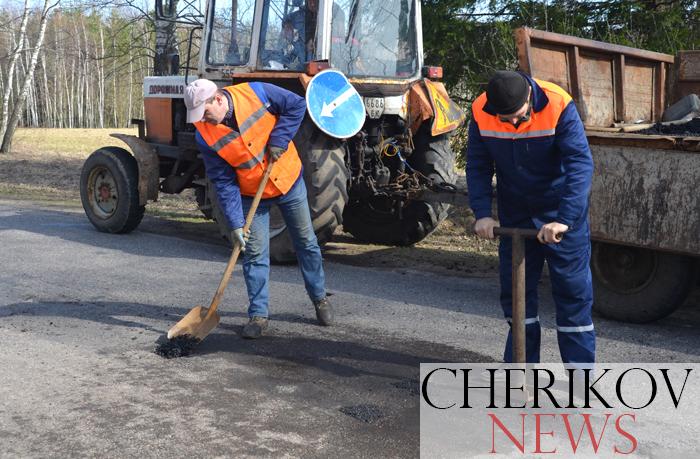 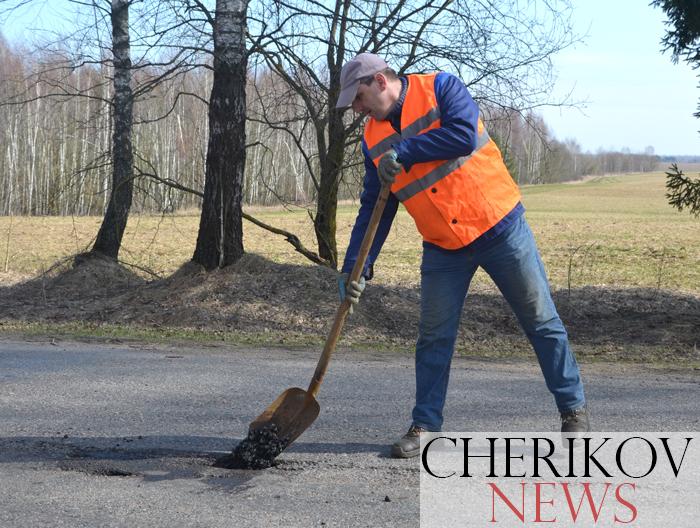 